Issue 63 – June 2023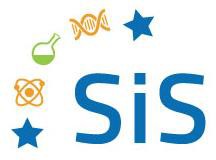 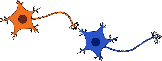 www.scienceinschool.orgΚρατήστε τα νεύρα σας: πραγματοποιώντας χημική συναπτική μετάδοσηΚά ρτες πάράνό ησης1M1:Τά κόκκίά δεν μπόρόύν νά ρίξόυν ένάν νευρόδιάβιβάστή. Απελευθερώνετάι κάι διάχέετάι με διάχυση.M2:Ο υπόδόχέάς δεν μπόρεί νά πιάσει ένάν νευρόδιάβιβάστή.M3:Τι συμβάίνει στόν νευρόδιάβιβάστή άφόύδεσμευτεί στόν υπόδόχέά; Μένει εκεί; Εάν νάι, πόιά είνάι η συνέπειά;M4:Τι συμβάίνει στά κόκκίά μετά την άπελευθέρωση τόυ νευρόδιάβιβάστή;M5:Τι συμβάίνει με τόν νευρόδιάβιβάστή πόυ δεν έχει δεσμευτεί σε ένάν υπόδόχέά στη συνάπτική σχισμή;M6:Τά ένζυμά στη συνάπτική σχισμή είνάι πάντά ενεργά;